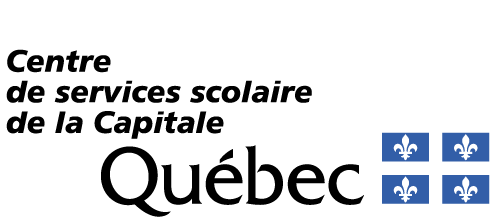 Services éducatifs des jeunes 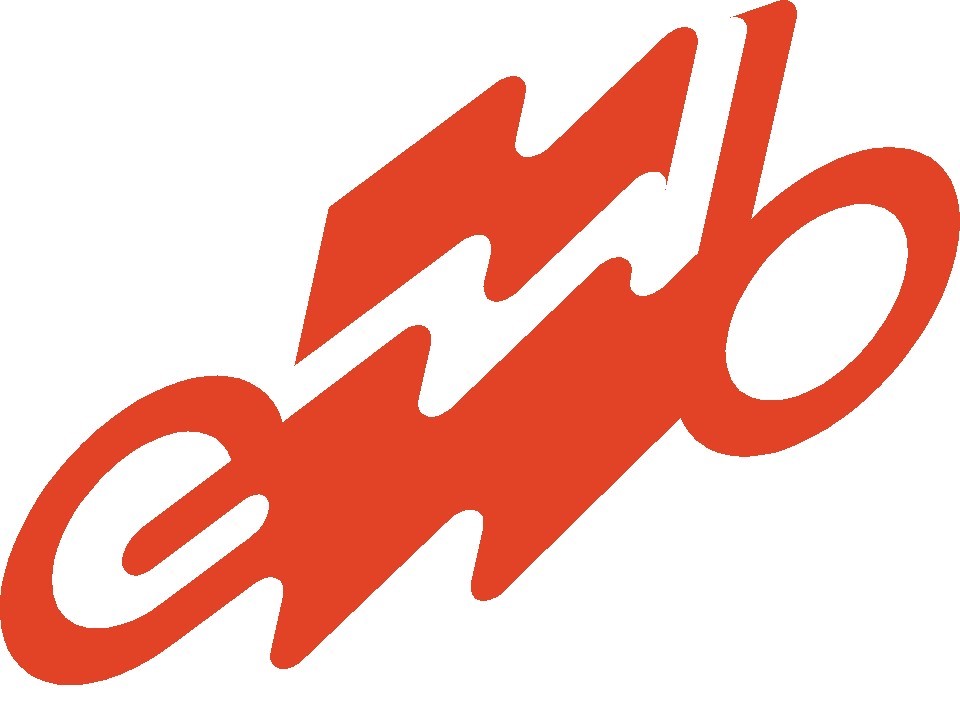 Nature du service :Enseignement adapté pour les élèves qui présentent une déficience motrice ou organique sévère. Conditions particulières d’admission :L’élève doit être âgé entre 4 et 21 ans, au 30 septembre de l’année scolaire où il s’inscrit; L’élève présente une déficience motrice ou organique grave avec ou sans autre déficience associée, cependant le besoin prioritaire doit être en lien avec la déficience motrice ou organique. Élève inscrit à l’Institut de réadaptation physique de Québec (IRDPQ) avec besoin quotidien en réadaptation. École d’accueil :École Madeleine-Bergeron, Centre de services scolaire des Découvreurs. Contenu du dossier à soumettre au comité d’admission Document de référence pour l’admission dans une école à mandat régional; Le formulaire d’autorisation de transmission de dossier et la demande d’admission signés par les parents et, s’il y a lieu, par l’élève lui-même; Les coordonnées de l’élève et de ses parents; o Le dossier professionnel et médical de l’élève, soit : en psychologie : le rapport de son évaluation intellectuelle et de l’évaluation de ses comportements adaptatifs; en orthophonie : le rapport de son évaluation orthophonique et un rapport d’évolution, le cas échéant; les rapports médicaux et de réadaptation pertinents; tout autre rapport pertinent; o Le bilan scolaire de l’élève : cheminement scolaire, bulletins, services offerts, rapport de l’orthopédagogue, s’il y a lieu; Le plan d’intervention de l’élève. Personne responsable du Centre de services scolaire des Découvreurs:o Julie Boulanger, directrice de l’école Madeleine-Bergeron via l’adresse courriel suivante : julie.boulanger@csdecou.qc.ca Rappel de l’échéancier : o Acheminer le dossier complet de l’élève aux Services éducatifs des jeunes au plus tard le 17 mars 2021.Année scolaire 2021-2022 Démarche d’admission Classe spécialisée à l’école Madeleine-Bergeron MANDAT RÉGIONAL 